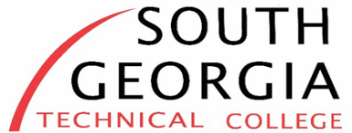 Campus Safety Officer – Part-TimeCampus Safety Officer – Part-TimeCampus Safety Officer – Part-TimeCampus Safety Officer – Part-TimeCampus:AmericusAmericusAmericusGeneral Duties:Maintains security and order on a technical college campus. Guards and monitors buildings;  Answers alarms and investigates disturbances; Responds to criminal complaints and vehicle and other accidents; Inspects assigned area for fire or environmental hazards; Monitors and authorizes entrance and departure of employees, visitors, and other persons to guard against and maintain security of premises; Patrols premises to prevent and detect signs of intrusion and ensure security of doors, windows, and gates; Responds to fires, natural disasters or other hazardous events; Warns persons of rule infractions or violations, or evicts violators from premises. Writes reports of daily activities and irregularities; Provides security for events; all other duties assigned.Maintains security and order on a technical college campus. Guards and monitors buildings;  Answers alarms and investigates disturbances; Responds to criminal complaints and vehicle and other accidents; Inspects assigned area for fire or environmental hazards; Monitors and authorizes entrance and departure of employees, visitors, and other persons to guard against and maintain security of premises; Patrols premises to prevent and detect signs of intrusion and ensure security of doors, windows, and gates; Responds to fires, natural disasters or other hazardous events; Warns persons of rule infractions or violations, or evicts violators from premises. Writes reports of daily activities and irregularities; Provides security for events; all other duties assigned.Maintains security and order on a technical college campus. Guards and monitors buildings;  Answers alarms and investigates disturbances; Responds to criminal complaints and vehicle and other accidents; Inspects assigned area for fire or environmental hazards; Monitors and authorizes entrance and departure of employees, visitors, and other persons to guard against and maintain security of premises; Patrols premises to prevent and detect signs of intrusion and ensure security of doors, windows, and gates; Responds to fires, natural disasters or other hazardous events; Warns persons of rule infractions or violations, or evicts violators from premises. Writes reports of daily activities and irregularities; Provides security for events; all other duties assigned.Education Requirements:High School diploma or GED.High School diploma or GED.High School diploma or GED.Minimum Qualifications:Ability to differentiate between colors. Ability to work well with others. Excellent written and oral communication skills. Available to work weekends, day, evening and morning shifts. Valid drivers’ license.Ability to differentiate between colors. Ability to work well with others. Excellent written and oral communication skills. Available to work weekends, day, evening and morning shifts. Valid drivers’ license.Ability to differentiate between colors. Ability to work well with others. Excellent written and oral communication skills. Available to work weekends, day, evening and morning shifts. Valid drivers’ license.Preferred Qualifications:Previous working experience in a safety monitoring environment, law enforcement or military experience.Previous working experience in a safety monitoring environment, law enforcement or military experience.Previous working experience in a safety monitoring environment, law enforcement or military experience.Schedule Requirements:Must be willing to work a flexible schedule which may include (7-3; 3-11; and 11-7).  Position is not to exceed 25 hrs. per week.  Must be willing to work a flexible schedule which may include (7-3; 3-11; and 11-7).  Position is not to exceed 25 hrs. per week.  Must be willing to work a flexible schedule which may include (7-3; 3-11; and 11-7).  Position is not to exceed 25 hrs. per week.  Background Requirements:Candidates must pass a criminal background check, MVR, and drug screeningCandidates must pass a criminal background check, MVR, and drug screeningCandidates must pass a criminal background check, MVR, and drug screeningCompensation:$15.00 per hour. This is a part-time temporary position, up to 25 hours per week.$15.00 per hour. This is a part-time temporary position, up to 25 hours per week.$15.00 per hour. This is a part-time temporary position, up to 25 hours per week.Benefits:Does not include State of GA benefits or a promise of future full-time employment.  Does not include State of GA benefits or a promise of future full-time employment.  Does not include State of GA benefits or a promise of future full-time employment.  Reports to:Chief of Police DepartmentChief of Police DepartmentChief of Police DepartmentApplication Deadline:Until filledUntil filledUntil filledApplication Instructions:Please complete our SGTC application on our website www.southgatech.edu access this by clicking on the link Careers @ SGTC. For further assistance call the Human Resources Office at (229) 931-2454 or (229) 931-2450 or by emailing Erika.Carrillo@southgatech.edu or Suzanne.Singletary@southgatech.edu. Please complete our SGTC application on our website www.southgatech.edu access this by clicking on the link Careers @ SGTC. For further assistance call the Human Resources Office at (229) 931-2454 or (229) 931-2450 or by emailing Erika.Carrillo@southgatech.edu or Suzanne.Singletary@southgatech.edu. Please complete our SGTC application on our website www.southgatech.edu access this by clicking on the link Careers @ SGTC. For further assistance call the Human Resources Office at (229) 931-2454 or (229) 931-2450 or by emailing Erika.Carrillo@southgatech.edu or Suzanne.Singletary@southgatech.edu. Notices:Pursuant to college policy, a thorough background investigation, including a criminal history check, shall be conducted on all candidates prior to being hired for any position with SGTC.Pursuant to college policy, a thorough background investigation, including a criminal history check, shall be conducted on all candidates prior to being hired for any position with SGTC.Pursuant to college policy, a thorough background investigation, including a criminal history check, shall be conducted on all candidates prior to being hired for any position with SGTC.Position Number:00144638Job Code:H1701